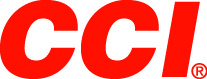 													 Contact: JJ ReichCommunications ManagerFirearms and Ammunition	(763) 323-3862FOR IMMEDIATE RELEASE 		 		  E-mail: pressroom@vistaoutdoor.comCCI’s Eric Grauffel Takes First at IPSC World ShootANOKA, Minnesota – September 15, 2017 – CCI-sponsored shooter Eric Grauffel claimed first place in the Standard Division at the International Practical Shooting Confederation (IPSC) Handgun World Shoot XVIII. The event was held August 28 through September 2, 2017, at the National Shooting Sport Center in Châteauroux, France.The top finish over 379 competitors expanded Grauffel’s unprecedented winning streak. He also helped Team France earn a bronze medal. “I could not be happier with CCI,” said Grauffel. “I won the overall Standard Division, achieved a world title for the seventh time in a row, and I am the only shooter who achieved a triple crown in the three main divisions in a row. CCI primers have proven themselves as a quality, reliable product once again.”Grauffel has relied on CCI primers since 1995. Since then, the two have been permanent partners—with more than 3 million rounds shot, zero misfires and many competition titles. “We thank Eric Grauffel and congratulate him on his amazing and truly outstanding achievements,” said CCI Global Product Lane Director Rick Stoeckel. “Our primers are highly evolved products because we continuously test and improve. Today's CCI primer is more sensitive, easier to seat, and more compatible with progressive and automated loading equipment than even before. Grauffel’s great accomplishments help prove that.”IPSC runs an annual series of competitions established to promote, maintain, improve and advance the sport of handgun shooting. The Handgun World Shoot is the organization’s pinnacle event, with 30 stages divided into five areas themed after the continents of Africa, Asia, North America, Australia and Europe.CCI is a brand of Vista Outdoor Inc., an outdoor sports and recreation company. For more information on CCI Ammunition, go to www.cci-ammunition.com. About Vista OutdoorVista Outdoor is a leading global designer, manufacturer and marketer of consumer products in the growing outdoor sports and recreation markets. The company operates in two segments, Shooting Sports and Outdoor Products, and has a portfolio of well-recognized brands that provides consumers with a wide range of performance-driven, high-quality and innovative products for individual outdoor recreational pursuits. Vista Outdoor products are sold at leading retailers and distributors across North America and worldwide. Vista Outdoor is headquartered in Utah and has manufacturing operations and facilities in 13 U.S. States, Canada, Mexico and Puerto Rico along with international customer service, sales and sourcing operations in Asia, Australia, Canada, and Europe. For news and information, visit www.vistaoutdoor.com or follow us on Twitter @VistaOutdoorInc and Facebook at www.facebook.com/vistaoutdoor.